Pripreme za terensku nastavu iz geografije,petak 18.10.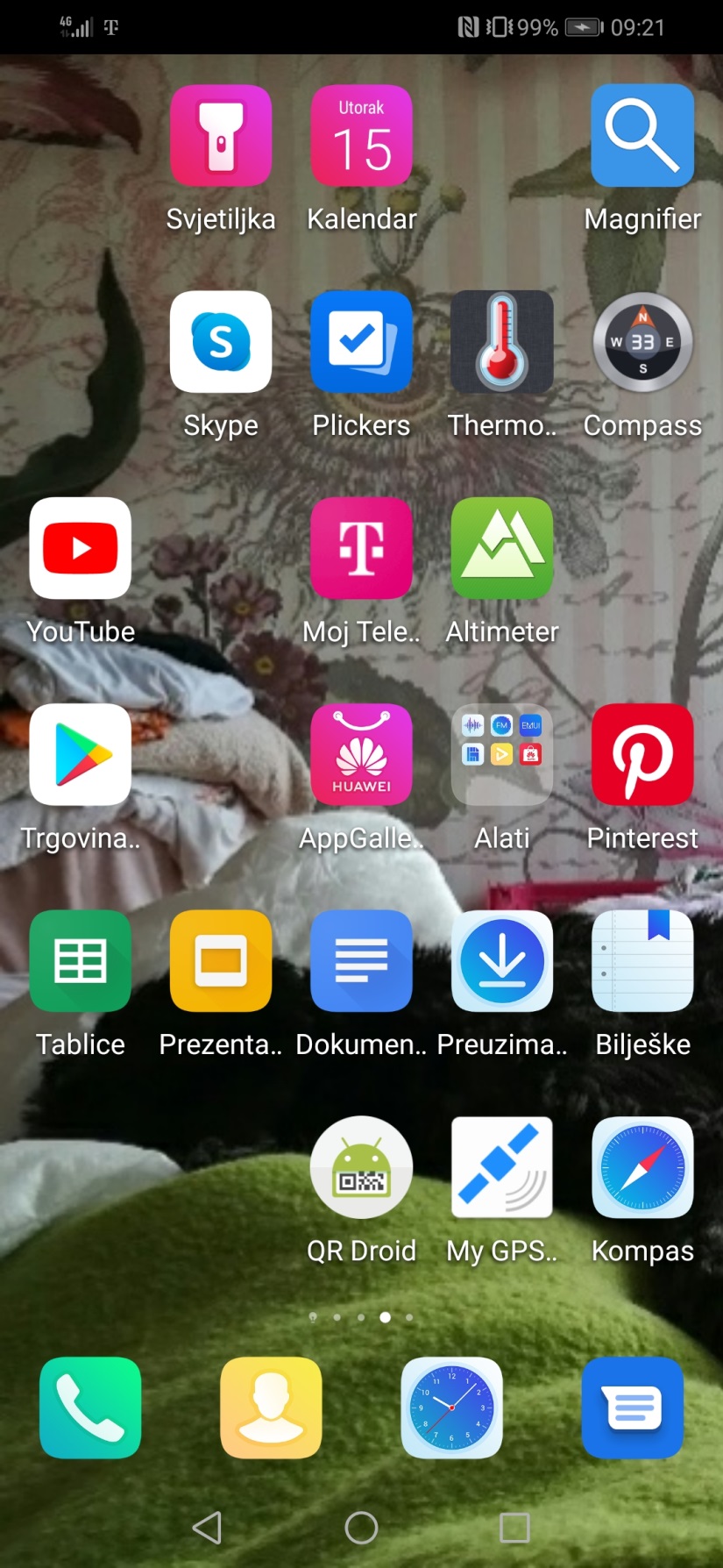 Podijelite se u grupe po 3 do 5 učenika. Surađujte unutar grupe i među grupama ali svatko rješava i predaje za ocjenu svoj radni materijal. Treba vam podloga,olovka,ravnalo, kutomjer, kompas, mobitel ( umjesto ravnala i kutomjera,možete sve riješiti i mobitelom ) Unutar grupe trebate imati na bar jednom mobitelu snimljene aplikacije za čitanje QR koda, određivanje lokacije pomoću GPS sustava,digitalni kompas. Ove tri su jednostavne i rade. Nemojte zaboraviti napuniti bateriju na mobitelu. Tijekom hodanja do crkve Sv.Duha trebate postepeno rješavati kartografske zadatke, na nekim mjestima su zadatci u QR kodu-trebate ih očitati i riješiti. Kod crkve ćete imati još vremena za pisanje zadataka.Kod upotrebe kompasa pazite da je na ravnoj podlozi ( digitalni vam pokazuje koliko stupnjeva je nagnut- mora biti oko 0⁰ ). Kompas mora biti postavljen duž meridijana ,može i  lijevog ruba karte. Zatim lagano okrećete kartu( s kompasom na njoj ) po podlozi dok vam se crtica ( ili slovo sjevera , zavisi kakav kompas imate ) ne poklopi sa sjeverom magnetske igle. Smisao je da vam magnetska igla bude usporedna sa žicom, crticom, dužim rubom mobitela (ovisno kakav kompas imate) .Sad ste usjeverili kartu.Kod označavanja azimuta, prvo od točke gdje se nalazite povučete ravnu liniju prema sjeveru, zatim od te iste točke gdje se nalazite povučete ravnu liniju do mjesta kud idete, zatim označite kut i izmjerite ga kutomjerom. Kako se krećete uvijek ponavljate isti postupak.